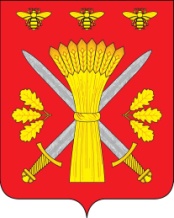 РОССИЙСКАЯ ФЕДЕРАЦИЯОРЛОВСКАЯ ОБЛАСТЬТРОСНЯНСКИЙ  РАЙОННЫЙ СОВЕТ НАРОДНЫХ ДЕПУТАТОВРЕШЕНИЕ     от 27 ноября 2012 года                                                                                    №170с. Тросна  Принято на тринадцатом заседании районного Совета народных депутатов четвёртого созываВ связи с внесением изменений в Положение о Контрольно-ревизионной комиссии Троснянского района Орловской области Троснянский районный Совет народных депутатов РЕШИЛ:	1.	В приложении «Структура Контрольно-ревизионной комиссии Троснянского района» должность «главный специалист-ревизор» заменить на « главный специалист».	2. Настоящее решение вступает в силу с момента его подписания и подлежит обнародованию.Председатель районного                                                              Глава районаСовета народных депутатов	                                  В. И. Миронов                                                 В. И. Миронов			          	О внесении изменений в решение Троснянского районного Совета народных депутатов  от 27 декабря  2011 года № 94 «Об утверждении структуры и штатной численностиКонтрольно-ревизионной  комиссииТроснянского района»